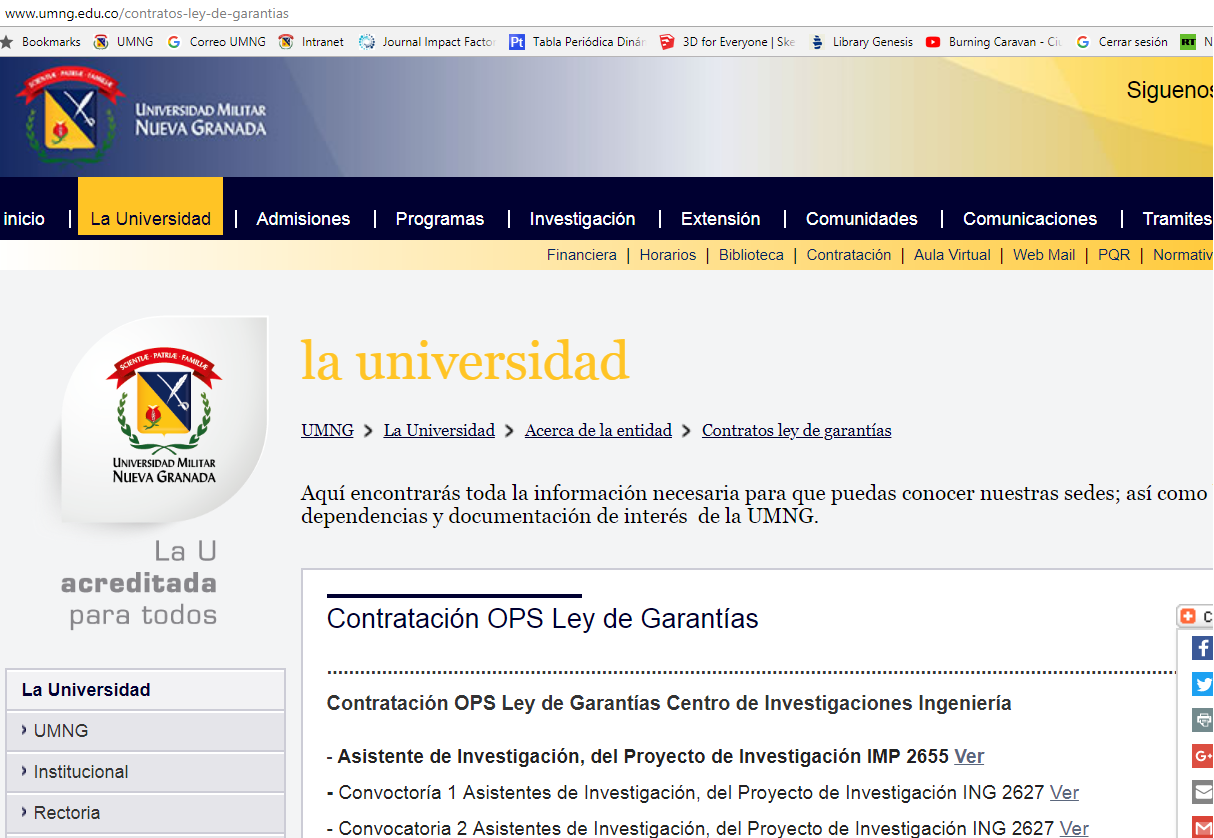 ACTA DE EVALUACIÓN DE CANDIDATOS CONVOCATORIA CONTRATACIÓN POR ORDEN DE PRESTACIÓN DE SERVICIO PROYECTO DE INVESTIGACIÓN: INV-ING-2627ACTA DE EVALUACIÓN DE CANDIDATOS CONVOCATORIA CONTRATACIÓN POR ORDEN DE PRESTACIÓN DE SERVICIO PROYECTO DE INVESTIGACIÓN: INV-ING-2627ACTA DE EVALUACIÓN DE CANDIDATOS CONVOCATORIA CONTRATACIÓN POR ORDEN DE PRESTACIÓN DE SERVICIO PROYECTO DE INVESTIGACIÓN: INV-ING-2627ACTA DE EVALUACIÓN DE CANDIDATOS CONVOCATORIA CONTRATACIÓN POR ORDEN DE PRESTACIÓN DE SERVICIO PROYECTO DE INVESTIGACIÓN: INV-ING-2627ACTA DE EVALUACIÓN DE CANDIDATOS CONVOCATORIA CONTRATACIÓN POR ORDEN DE PRESTACIÓN DE SERVICIO PROYECTO DE INVESTIGACIÓN: INV-ING-2627ACTA DE EVALUACIÓN DE CANDIDATOS CONVOCATORIA CONTRATACIÓN POR ORDEN DE PRESTACIÓN DE SERVICIO PROYECTO DE INVESTIGACIÓN: INV-ING-26271. TIPO DE CONTRATACIÓN:1. TIPO DE CONTRATACIÓN:Asistente de InvestigaciónAsistente de InvestigaciónAsistente de InvestigaciónAsistente de Investigación2. PERFIL2. PERFIL2. PERFIL2. PERFIL2. PERFIL2. PERFILProfesional en Ingeniería con sólidos conocimientos en química, reciclaje, manejo de residuos peligrosos y con excelente disposición para el trabajo en equipo.Profesional en Ingeniería con sólidos conocimientos en química, reciclaje, manejo de residuos peligrosos y con excelente disposición para el trabajo en equipo.Profesional en Ingeniería con sólidos conocimientos en química, reciclaje, manejo de residuos peligrosos y con excelente disposición para el trabajo en equipo.Profesional en Ingeniería con sólidos conocimientos en química, reciclaje, manejo de residuos peligrosos y con excelente disposición para el trabajo en equipo.Profesional en Ingeniería con sólidos conocimientos en química, reciclaje, manejo de residuos peligrosos y con excelente disposición para el trabajo en equipo.Profesional en Ingeniería con sólidos conocimientos en química, reciclaje, manejo de residuos peligrosos y con excelente disposición para el trabajo en equipo.3. CRITERIOS DE EVALUACIÓN3. CRITERIOS DE EVALUACIÓN3. CRITERIOS DE EVALUACIÓN3. CRITERIOS DE EVALUACIÓN3. CRITERIOS DE EVALUACIÓN3. CRITERIOS DE EVALUACIÓNNOMBRE CANDIDATO 1: SONIA EDITH ROBLES ESPINOSANOMBRE CANDIDATO 1: SONIA EDITH ROBLES ESPINOSANOMBRE CANDIDATO 1: SONIA EDITH ROBLES ESPINOSANOMBRE CANDIDATO 1: SONIA EDITH ROBLES ESPINOSANOMBRE CANDIDATO 1: SONIA EDITH ROBLES ESPINOSANOMBRE CANDIDATO 1: SONIA EDITH ROBLES ESPINOSAREQUISITOSCRITERIOS DE CLASIFICACIÓNCRITERIOS DE CLASIFICACIÓNCRITERIOS DE CLASIFICACIÓNCRITERIOS DE CLASIFICACIÓNCALIFICACIÓN CUALITATIVA(Cumple/Rechazado)DE HABILITACIÓNDocumentos a presentar por el candidato: La postulación deberá contener TODOS los documentos exigidos en el punto No. 10Documentos a presentar por el candidato: La postulación deberá contener TODOS los documentos exigidos en el punto No. 10Documentos a presentar por el candidato: La postulación deberá contener TODOS los documentos exigidos en el punto No. 10Documentos a presentar por el candidato: La postulación deberá contener TODOS los documentos exigidos en el punto No. 10CumpleDE HABILITACIÓNPerfil del candidato: El candidato debe cumplir con el perfil requerido por la Universidad en la presente invitación. En caso de no cumplir con dichas condiciones incurrirá en causal de rechazo.Perfil del candidato: El candidato debe cumplir con el perfil requerido por la Universidad en la presente invitación. En caso de no cumplir con dichas condiciones incurrirá en causal de rechazo.Perfil del candidato: El candidato debe cumplir con el perfil requerido por la Universidad en la presente invitación. En caso de no cumplir con dichas condiciones incurrirá en causal de rechazo.Perfil del candidato: El candidato debe cumplir con el perfil requerido por la Universidad en la presente invitación. En caso de no cumplir con dichas condiciones incurrirá en causal de rechazo.CumpleDE HABILITACIÓNCumplimiento de los requisitos mínimos exigibles: El candidato debe cumplir con los requisitos mínimos exigibles. En caso de no cumplir con dichas condiciones incurrirá en causal de rechazo.Cumplimiento de los requisitos mínimos exigibles: El candidato debe cumplir con los requisitos mínimos exigibles. En caso de no cumplir con dichas condiciones incurrirá en causal de rechazo.Cumplimiento de los requisitos mínimos exigibles: El candidato debe cumplir con los requisitos mínimos exigibles. En caso de no cumplir con dichas condiciones incurrirá en causal de rechazo.Cumplimiento de los requisitos mínimos exigibles: El candidato debe cumplir con los requisitos mínimos exigibles. En caso de no cumplir con dichas condiciones incurrirá en causal de rechazo.Cumple CRITERIOS DE DESEMPATE CRITERIOS DE DESEMPATE CRITERIOS DE DESEMPATE CRITERIOS DE DESEMPATE CRITERIOS DE DESEMPATE CRITERIOS DE DESEMPATECriterio 1: No requerido por ser única persona que se postuló al cargo.Criterio 1: No requerido por ser única persona que se postuló al cargo.Criterio 1: No requerido por ser única persona que se postuló al cargo.Criterio 1: No requerido por ser única persona que se postuló al cargo.Criterio 1: No requerido por ser única persona que se postuló al cargo.Criterio 1: No requerido por ser única persona que se postuló al cargo.Criterio 2:Criterio 2:Criterio 2:Criterio 2:Criterio 2:Criterio 2:CALIFICACIÓN TOTAL:CALIFICACIÓN TOTAL:CALIFICACIÓN TOTAL:CALIFICACIÓN TOTAL:CALIFICACIÓN TOTAL:CALIFICACIÓN TOTAL:ADMITIDOADMITIDOADMITIDOSI: XNO: NO: NOMBRE CANDIDATO 2:NOMBRE CANDIDATO 2:NOMBRE CANDIDATO 2:NOMBRE CANDIDATO 2:NOMBRE CANDIDATO 2:NOMBRE CANDIDATO 2:NOMBRE CANDIDATO 2:REQUISITOSCRITERIOS DE CLASIFICACIÓNCRITERIOS DE CLASIFICACIÓNCRITERIOS DE CLASIFICACIÓNCRITERIOS DE CLASIFICACIÓNCALIFICACIÓN CUALITATIVA(Cumple/Rechazado)CALIFICACIÓN CUALITATIVA(Cumple/Rechazado)DE HABILITACIÓNDocumentos a presentar por el candidato: La postulación deberá contener TODOS los documentos exigidos en el punto No. 10Documentos a presentar por el candidato: La postulación deberá contener TODOS los documentos exigidos en el punto No. 10Documentos a presentar por el candidato: La postulación deberá contener TODOS los documentos exigidos en el punto No. 10Documentos a presentar por el candidato: La postulación deberá contener TODOS los documentos exigidos en el punto No. 10DE HABILITACIÓNPerfil del candidato: El candidato debe cumplir con el perfil requerido por la Universidad en la presente invitación. En caso de no cumplir con dichas condiciones incurrirá en causal de rechazo.Perfil del candidato: El candidato debe cumplir con el perfil requerido por la Universidad en la presente invitación. En caso de no cumplir con dichas condiciones incurrirá en causal de rechazo.Perfil del candidato: El candidato debe cumplir con el perfil requerido por la Universidad en la presente invitación. En caso de no cumplir con dichas condiciones incurrirá en causal de rechazo.Perfil del candidato: El candidato debe cumplir con el perfil requerido por la Universidad en la presente invitación. En caso de no cumplir con dichas condiciones incurrirá en causal de rechazo.DE HABILITACIÓNCumplimiento de los requisitos mínimos exigibles: El candidato debe cumplir con los requisitos mínimos exigibles. En caso de no cumplir con dichas condiciones incurrirá en causal de rechazo.Cumplimiento de los requisitos mínimos exigibles: El candidato debe cumplir con los requisitos mínimos exigibles. En caso de no cumplir con dichas condiciones incurrirá en causal de rechazo.Cumplimiento de los requisitos mínimos exigibles: El candidato debe cumplir con los requisitos mínimos exigibles. En caso de no cumplir con dichas condiciones incurrirá en causal de rechazo.Cumplimiento de los requisitos mínimos exigibles: El candidato debe cumplir con los requisitos mínimos exigibles. En caso de no cumplir con dichas condiciones incurrirá en causal de rechazo.CRITERIOS DE DESEMPATECRITERIOS DE DESEMPATECRITERIOS DE DESEMPATECRITERIOS DE DESEMPATECRITERIOS DE DESEMPATECRITERIOS DE DESEMPATECRITERIOS DE DESEMPATECriterio 1: Criterio 1: Criterio 1: Criterio 1: Criterio 1: Criterio 1: Criterio 1: Criterio 2:Criterio 2:Criterio 2:Criterio 2:Criterio 2:Criterio 2:Criterio 2:CALIFICACIÓN TOTAL:CALIFICACIÓN TOTAL:CALIFICACIÓN TOTAL:CALIFICACIÓN TOTAL:CALIFICACIÓN TOTAL:CALIFICACIÓN TOTAL:CALIFICACIÓN TOTAL:ADMITIDOADMITIDOSI: SI: NO: NO: NO: NOMBRE CANDIDATO 3:NOMBRE CANDIDATO 3:NOMBRE CANDIDATO 3:NOMBRE CANDIDATO 3:NOMBRE CANDIDATO 3:NOMBRE CANDIDATO 3:NOMBRE CANDIDATO 3:REQUISITOSCRITERIOS DE CLASIFICACIÓNCRITERIOS DE CLASIFICACIÓNCRITERIOS DE CLASIFICACIÓNCRITERIOS DE CLASIFICACIÓNCALIFICACIÓN CUALITATIVA(Cumple/Rechazado)CALIFICACIÓN CUALITATIVA(Cumple/Rechazado)DE HABILITACIÓNDocumentos a presentar por el candidato: La postulación deberá contener TODOS los documentos exigidos en el punto No. 10Documentos a presentar por el candidato: La postulación deberá contener TODOS los documentos exigidos en el punto No. 10Documentos a presentar por el candidato: La postulación deberá contener TODOS los documentos exigidos en el punto No. 10Documentos a presentar por el candidato: La postulación deberá contener TODOS los documentos exigidos en el punto No. 10DE HABILITACIÓNPerfil del candidato: El candidato debe cumplir con el perfil requerido por la Universidad en la presente invitación. En caso de no cumplir con dichas condiciones incurrirá en causal de rechazo.Perfil del candidato: El candidato debe cumplir con el perfil requerido por la Universidad en la presente invitación. En caso de no cumplir con dichas condiciones incurrirá en causal de rechazo.Perfil del candidato: El candidato debe cumplir con el perfil requerido por la Universidad en la presente invitación. En caso de no cumplir con dichas condiciones incurrirá en causal de rechazo.Perfil del candidato: El candidato debe cumplir con el perfil requerido por la Universidad en la presente invitación. En caso de no cumplir con dichas condiciones incurrirá en causal de rechazo.DE HABILITACIÓNCumplimiento de los requisitos mínimos exigibles: El candidato debe cumplir con los requisitos mínimos exigibles. En caso de no cumplir con dichas condiciones incurrirá en causal de rechazo.Cumplimiento de los requisitos mínimos exigibles: El candidato debe cumplir con los requisitos mínimos exigibles. En caso de no cumplir con dichas condiciones incurrirá en causal de rechazo.Cumplimiento de los requisitos mínimos exigibles: El candidato debe cumplir con los requisitos mínimos exigibles. En caso de no cumplir con dichas condiciones incurrirá en causal de rechazo.Cumplimiento de los requisitos mínimos exigibles: El candidato debe cumplir con los requisitos mínimos exigibles. En caso de no cumplir con dichas condiciones incurrirá en causal de rechazo.CRITERIOS DE DESEMPATECRITERIOS DE DESEMPATECRITERIOS DE DESEMPATECRITERIOS DE DESEMPATECRITERIOS DE DESEMPATECRITERIOS DE DESEMPATECRITERIOS DE DESEMPATECriterio 1: Criterio 1: Criterio 1: Criterio 1: Criterio 1: Criterio 1: Criterio 1: Criterio 2:Criterio 2:Criterio 2:Criterio 2:Criterio 2:Criterio 2:Criterio 2:CALIFICACIÓN TOTAL:CALIFICACIÓN TOTAL:CALIFICACIÓN TOTAL:CALIFICACIÓN TOTAL:CALIFICACIÓN TOTAL:CALIFICACIÓN TOTAL:CALIFICACIÓN TOTAL:ADMITIDOADMITIDOADMITIDOSI: SI: SI: NO: CANDIDATO ELEGIDO: Sonia Edith Robles EspinosaCANDIDATO ELEGIDO: Sonia Edith Robles EspinosaCANDIDATO ELEGIDO: Sonia Edith Robles EspinosaCALIFICACIÓN OBTENIDA: 95/100CALIFICACIÓN OBTENIDA: 95/100CALIFICACIÓN OBTENIDA: 95/100OBSERVACIONES: Candidata que cumple con los requisitos y el perfil solicitado.OBSERVACIONES: Candidata que cumple con los requisitos y el perfil solicitado.OBSERVACIONES: Candidata que cumple con los requisitos y el perfil solicitado.Ciudad y fecha: Marzo 15 de 2018Hora: 15:30Lugar: Bogotá D.CFirma,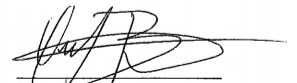 Oscar Yecid Buitrago SuescúnINVESTIGADOR PRINCIPAL Proyecto de Investigación INV-ING-2627Firma,Oscar Yecid Buitrago SuescúnINVESTIGADOR PRINCIPAL Proyecto de Investigación INV-ING-2627Firma,Oscar Yecid Buitrago SuescúnINVESTIGADOR PRINCIPAL Proyecto de Investigación INV-ING-2627